地域の皆様へ食育教室のご案内　　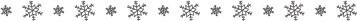 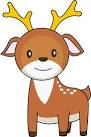 ヘルシーなエゾシカ肉とカレー粉について一緒に学びませんか？主催　公益社団法人　北海道栄養士会　札幌石狩支部　第三地区日　時　　１月２７日（日）　　　　　　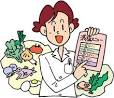 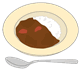 　　　　　受付9：30　講習10：00～13：00（予定）会　場　 大麻公民館（えぽあホール）江別市中町26-7調理実習室　℡　387-3315　　　　　　　　　対　象　　地域住民の方（学生・栄養士会会員含む）定　員　　３０人内　容　　①香辛料の上手な使い方　　　　　※自分だけのオリジナルカレー粉をブレンドしてお持ち帰りいただきます。　　　　　　②エゾシカ肉のカレー作り・デザート（こちらで用意）持ち物　　エプロン・三角巾・手ふきタオル・上履き・筆記用具参加費　　１０００円（材料費として）（学生・栄養士会会員は500円）申し込み方法☆はがきに住所・氏名・性別・年齢・日中の連絡先（自宅・携帯）を明記の上、下記住所宛にお申し込みください。　　申し込期限　1月20日（日）必着　　　　　　　　　　　　　　　　　※お問い合わせ　℡0123-34-0336　　担当　木藤申し込先　　〒061-1449　恵庭市黄金中央５丁目196番地の1　　　　北海道文教大学　人間科学部　健康栄養学科　　　　　　　　　（公社）北海道栄養士会　札幌石狩支部第3地区役員木藤宏子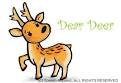 